Публичный докладО состоянии и результатах деятельности  системы образования МО «Шенкурский муниципальный район»  в 2019-2020 учебном году1. Введение2. Условия обучения и  воспитания,  эффективность использования ресурсов  2.1. Материально-техническое обеспечение образовательного процесса2.2. Кадровый потенциал педагогических работников3.    Образование и воспитание3.1.  Дошкольное образование3.2.Общее образование3.3. Дополнительное образование3.4. Воспитательная работа4. Цели и задачи  муниципальной системы образования  на 2020 – 2021 учебный год.1. Введение        Шенкурский муниципальный район расположен в южной части Архангельской области.   Административный центр муниципального образования «Шенкурский муниципальный район»  – город  Шенкурск. В состав МО входят 8 муниципальных образований с числом населённых пунктов – 253.  Ежегодно наблюдается  уменьшение численности населения Шенкурского района, отмечается миграция населения из города Шенкурска в более крупные города, из сельских населённых пунктов – в г.Шенкурск. Основная причина – отсутствие работы. Следствием является уменьшение контингента обучающихся в образовательных организациях,  закрытие детских садов и  реорганизация школ.По состоянию на 1 июля 2020 года  система образования Шенкурского района включает 8 муниципальных образовательных учреждений различных типов, в том числе:2. Условия обучения и  воспитания,  эффективность использования ресурсов    2.1. Материально-техническое обеспечение образовательного процесса В 2019-2020 учебном году  система образования района работала в соответствии с федеральными и региональными нормативно-правовыми актами, призванными обеспечить функционирование  всей образовательной системы. Обеспечение эффективной реализации  закона «Об образовании в Российской Федерации», повышение качества образования, соответствующего современным требованиям и потребностям участниов образовательного процесса, обеспечение  условий для эффективного развития образования являлось основными  задачами муниципальной системы образования. Объем расходов на реализацию полномочий по организации предоставления общедоступного и бесплатного начального общего, основного общего, среднего общего образования по основным общеобразовательным программам, организации предоставления общедоступного бесплатного дошкольного образования на территории муниципального района в 2019 году составил  321 692,61 тыс.руб., из них на дошкольное образование – 103 372,67 тыс.руб., на общее образование – 181 691,81 тыс.руб., на дополнительное образование – 25 319,14  тыс.руб., на организацию отдыха и оздоровления детей – 1 934,20 тыс. руб. и прочие расходы. При этом объем субвенции областного бюджета на реализацию основных общеобразовательных программ. в 2019 году составил 182 376,80, что на 9 007,80 тыс.руб. больше, чем в 2018 году (в 2018 году  –  173 369,00 тыс. руб).     Принимались меры по укреплению материально-технической  базы общеобразовательных учреждений. Во всех образовательных учреждениях при подготовке к новому учебному году  проведены косметические ремонты, затрачено средств -   4 756,6 тыс.  рублей.В образовательных учреждениях функционирует 122  учебных кабинета, 8 спортивных залов площадью 1535 кв.м.,  9 столовых на 589 посадочных мест. В двух ОУ   (Шенкурская СШ, Шеговарская СШ)  имеются медицинские кабинеты.     Санитарное и техническое состояние  учебных кабинетов соответствует предъявляемым  требованиям,  на 100% они обеспечены современной  ученической мебелью в соответствии с ростовыми нормами (закуплено новой мебели на 62, 4 тыс. рублей),  аудио-компьютерной техникой и техническими средствами обучения  (ТСО):  компьютеров и  ноутбуков - 350 , проекторов - 143,  принтеров и сканеров - 57 , интерактивных досок - 37,  телевизоров - 39, МФУ -21 ,  магнитофонов и музыкальных центров - 23.Создаются условия для  совершенствования организации питания. Во всех   организациях общего образования имеются столовые, в том числе в Шенкурской СШ и Шеговарской СШ  организацией питани занимаются аутсорсинговые предприятия.   Охват горячим питанием составил- 85 %  (по сравнению с прошлым годом  на 1 % меньше).Организация подвоза.  Подвоз обучающихся  организован  в 5 образовательных организациях (во всех, кроме Наводовской ОШ). На подвозе  - 302  обучающихся  (20%). Подвоз осуществляют 14 транспортных единиц. Состояние транспорта – удовлетворительное. В  целях безопасности территории образовательных учреждений огорожены, частично освещены.  В отдельных зданиях организован пропускной режим, установлено   105  камер видеонаблюдения. Отсутствуют кнопки тревожной сигнализации.	 Своевременно  в целях противопожарной безопасности  обрабатываются деревянные конструкции чердачных помещений. 2.2. Кадровое обеспечениеВ общеобразовательных организациях района  трудятся 154 педагогических работника, в том числе  124 учителя ( 47 – в Шенкурской  СШ, 77 – в сельских школах). Организация и проведение профессиональных конкурсовУчастие в конкурсах педагогического мастерства способствует профессиональному развитию педагогов. В течение учебного года учителя и прочие педагогические работники принимали участие в конкурсах, конференциях и других мероприятиях:На муниципальном уровне – 9 человек из МБОУ: Шенкурская СШ (4), Шеговарская СШ (2), Устьпаденьгская ОШ (1), Наводовская  ОШ (1), МБУ  ДО «ДШИ № 18» (1);На региональном, межрегиональном уровне -  14 человек из МБОУ: Шенкурская СШ (3),  Ровдинская СШ (4), Шеговарская СШ (2), Устьпаденьгская ОШ (2), Наводовская  ОШ (2),  Боровская ОШ (1), На международном уровне – 3 человека из МБОУ:  Ровдинская СШ (1), МБУ  ДО «ДШИ № 18» (2);   В  январе-феврале 2020 года педагоги Шенкурского района принимали участие в  областном конкурсе «Учитель года - 2020»: номинация «Воспитатель года» (заочный этап – Шаткова Ю.В., воспитатель Наводовского детского сада), номинация «Педагогический дебют» (заочный этап – Шпанова Ю.А., учитель начальных классов МБОУ «Шенкурская СШ»).     С 02 марта по 07 мая 2020 года проводился  муниципальный заочный конкурс методических разработок, посвящённых 75-летию Победы в Великой Отечественной войне 1941-1945 г.г.  Конкурс состоял из 2-х номинаций: номинация «Лучшая разработка урока, посвященная 75-летию Победы в Великой Отечественной войне 1941-1945 г.г.» /2 участника/, номинация «Лучшая разработка внеклассного мероприятия, посвященная 75-летию Победы в Великой Отечественной войне 1941-1945 г.г.» /5 участников/. В конкурсе участвовали педагоги из МБОУ «Наводовская ОШ», МБОУ «Устьпаденьгская ОШ», МБОУ «Шеговарская СШ» и МБОУ «Шенкурская СШ».    В марте была организована районная выставка – конкурс «75-лет Великой Победы» для педагогов и мастеров. В выставке – конкурсе «75-лет Великой Победы» приняли участие 42 человека.   Дерябина Н.Л., учитель МБОУ «Шенкурская СШ», стала участницей конкурса на присуждение премий лучшим учителям за достижения в педагогической деятельности. Специалист РОО оказывала методическую помощь в подготовке документов.    В течение учебного года специалист РОО  отслеживала информацию о региональных конкурсах для педагогов на сайте АО ИОО, Положения о проведении конкурсов направлялись в образовательные организации. Повышение квалификации педагогических и руководящих работников     Педагогические работники  систематически проходят курсовую переподготовку. В течение учебного года прошли обучение 41 % учителей, 22 % воспитателей, 29 % педагогов дополнительного образования,  35% прочих педагогических работников.     Статистические данные по курсовой переподготовке в 2019/2020 учебном году:Показатели курсовой переподготовки по категориям работников  в 2019/2020 учебном году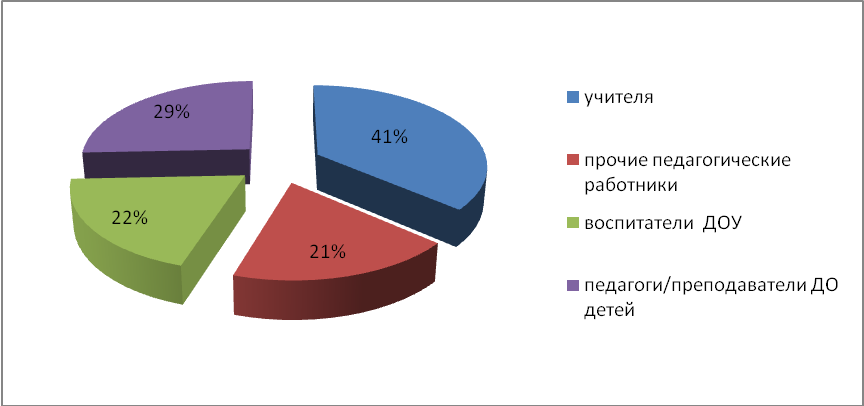   Аттестация педагогических работников осуществляется в плановом режиме. Все педагогические работники, подлежащие аттестации, аттестованы. Имеют высшую квалификационную категорию 24 % педагогических работников, 51% – первую.   Итоги аттестации педагогических работников в 2019/20 учебном году:Уровень квалификации педагогов от общей численности педагогических работников   на 20.06.2020 г. 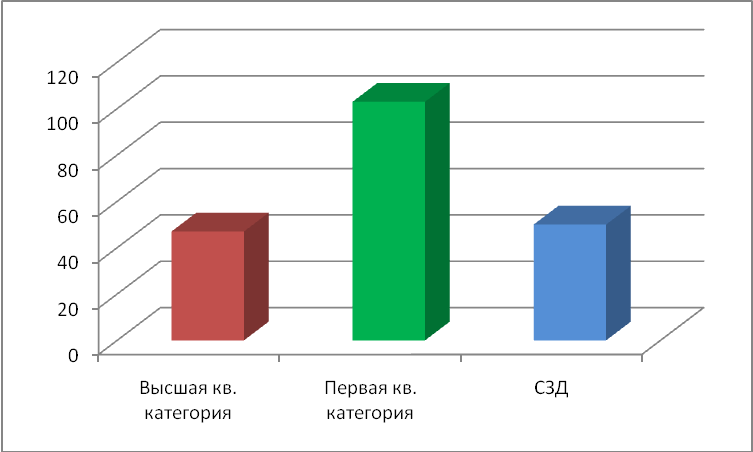 Образование и воспитание3.1.  Дошкольное образование В Шенкурском районе зарегистрировано 1080 детей дошкольного возраста, проживает – 761 ребёнок указанного возраста,  642  (84,4 %) из них посещают дошкольные образовательные организации Шенкурского района.   Отсутствует очередь на получение мест в  детских садах. Для реализации мероприятий, направленных на ликвидацию  очерёдности на зачисление  детей в ДОУ, разработана и действует «дорожная карта». За первое полугодие 2020 года выдано 97 направлений  в дошкольные образовательные организации. В   Шенкурском районе ведется работа в государственной информационной системе ГИС АО «Учёт детей, нуждающихся в предоставлении мест в образовательных организациях в Архангельской области, реализующих основную образовательную программу дошкольного образования». Доступ к ГИС АО  имеют руководители 6 дошкольных организаций, они своевременно вносят необходимые изменения по постановке на учёт, комплектованию и выбытию детей. Администратором базы в Шенкурском районе является специалист РОО. Учреждения, реализующие программы дошкольного образования В системе дошкольного образования функционирует 42 группы, (на уровне предыдущего учебного года), из них 35 групп для детей дошкольного возраста и 7 групп для детей раннего возраста. Сеть специализированных групп   представлена 6 группами: В МБДОУ «Шенкурский детский сад комбинированного вида № 1 «Ваганочка» и Ровдинском детском саду, филиала МБОУ Ровдинская СШ»,  работали логопункты, в которых занимались 84 ребенка. Всего коррекционной работой охвачено 140 детей, что составляет  21,8 %  от числа детей, посещающих ДОУ    ( в прошлом учебном году - 22,5 %) .  В течение года в дошкольных учреждениях района была продолжена работа по совершенствованию качества дошкольного образования.   Главная цель дошкольной образовательной организации - это развитие интегративных качеств ребёнка, включающее в себя определённый уровень состояния здоровья и физического развития, любознательность, активность, овладение основными культурно – гигиеническими навыками, средствами общения и способами взаимодействия со взрослыми и сверстниками, личностное, интеллектуальное и речевое развитие, развитие координации движений и зрительно – моторной интеграции, овладение необходимыми умениями и навыками.Не во всех населённых пунктах функционируют детские сады. В целях снижения социальной напряженности в родительской среде, законом Архангельской области предусмотрена ежемесячная компенсация из областного бюджета в размере  2 000 рублей родителям, имеющим детей в возрасте от 1,5 до 6 лет.  В настоящее время в Шенкурском районе пособие получают родители 46 детей.     Постановлением  Главы МО «Шенкурский муниципальный район» от 12.07.2020 г. № 418-па «Об установлении размера платы, взимаемой с родителей (законных представителей), за присмотр и уход за детьми, осваивающими образовательные программы дошкольного образования в организациях, осуществляющих образовательную деятельность» в соответствии со статьей 65 ФЗ «Об образовании в Российской Федерации»,  с 01.09.2019 года установлен размер родительской платы для родителей (законных представителей) за присмотр и уход:- 125 рублей в день за фактическое посещение при 10,5 часовом режиме работы группы в МБДОУ «Шенкурский детский сад комбинированного вида № 1 «Ваганочка»;- 115 рублей в день за фактическое посещение при 8 -10,5 часовом режиме работы группы в муниципальных дошкольных учреждениях, расположенных на территориях муниципальных образований поселений и являющимися филиалами или структурными подразделениями школ;- 135 рублей в день за фактическое посещение в группах круглосуточного пребывания.Освобождены от родительской платы на 100% родители (законные представители) детей-инвалидов и детей-сирот, оставшихся без попечения родителей. По данным на 01.06.2019 г. данной льготой пользуются родители (законные представители, опекуны) 14  детей (2%), в том числе 7 детей–инвалидов и  5 детей, оставшихся без попечения родителей, у 1 ребенка оба родители являются инвалидами.   Постановлением Главы МО «Шенкурский муниципальный район» от 29.08.2019 г. № 526-па «Об утверждении бесплатным  двухразовым питанием воспитанников, обучающихся с ограниченными возможностями здоровья и детей-инвалидов,  в муниципальных бюджетных образовательных организациях МО «Шенкурский муниципальный район», утверждена стоимость двухразового бесплатного питания обучающихся с ограниченными возможностями здоровья, осваивающими адаптированные основные образовательные программы дошкольного или общего образования в муниципальных бюджетных образовательных дошкольных,  а также общеобразовательных организациях Шенкурского муниципального района - 80 рублей в день. Фактическая стоимость питания в день на 1 ребёнка в 2019 – 2020 учебном году в среднем составила 122,73 рубля.На протяжении последних лет вопрос посещаемости детьми дошкольных учреждений остается одним из наиболее важных. Сравнительный анализ функционирования дошкольных образовательных организаций  показал, что  количество дней пребывания 1-го ребенка в ДОУ снизилось по сравнению с прошлым периодом с 72 % (141 день) до 48% (106 дней).  Отклонения связаны с проведением карантинных мероприятий и введением ограничительных мер в связи с короновирусной инфекцией.Забота о здоровье детей – одна из основных задач дошкольных образовательных учреждений. В детских садах постоянно ведётся работа по профилактике и снижению заболеваемости, обращается внимание на физическое развитие и физическую подготовленность дошкольников, воспитывается мотивация здорового образа жизни, как у детей, так и у родителей воспитанников.  В Шеговарском детском саду «Ладушки» работает программа «Здоровый малыш». В Наводовском детском саду - семейный клуб выходного дня «Здоровая семья». Во всех детских садах помимо занятий физической культурой проводятся развлечения, спортивные праздники и соревнования, конкурсы, дни и недели здоровья. Задача укрепления здоровья воспитанников ДОО продолжает оставаться актуальной и на новый учебный год. В 2019 - 2020 учебном году   работало  методическое объединение воспитателей.  Их деятельность была направлена на решение методических проблем, конкретных затруднений, наиболее часто встречающихся в практике работы и актуальных в современных условиях. В системе организовано проведение семинаров, мастер-классов для педагогов и руководителей по вопросам внедрения ФГОС ДО.Планово проведены  районные мероприятия для дошкольников: 13-й раз в Шенкурском районе прошёл фестиваль детского творчества «Северные звёздочки», по теме «Пусть всегда светит солнце». В фестивале приняли участие воспитанники 6 дошкольных учреждений района, представившие 14 концертных номеров разных видах исполнительского творчества.   Пятый раз проходил интеллектуальный конкурс для детей старшего дошкольного возраста «Моё первое публичное выступление», как один из путей поддержки одаренных детей.  Немаловажным фактором повышения качества образования в дошкольных учреждениях является сотрудничество с родителями. Педагоги ДОО используют различные формы взаимодействия с родителями:  индивидуальные консультации, беседы, творческие проекты,   групповые: «круглые столы», КВН, работа с родительским активом, клубы по интересам,  коллективные тематитческие родительские собрания, дни открытых дверей, совместные праздники и развлечения, конкурсы,   выставки, информационные стенды. Семейный клуб выходного дня «Здоровая семья» функционировал в Наводовском детском саду. Для удовлетворения запросов родителей и развития индивидуальных способностей детей в дошкольных учреждениях района оказываются дополнительные образовательные услуги на платной и бесплатной основе. В детских садах работало  29 кружков ( 392 ребёнка).Педагоги  всех дошкольных учреждений активно участвуют  в  конкурсах  различных уровней:  муниципальный (конкурс методических разработок к дню Победы, региональный уровень  («Неопалимая купина», «Надежда Севера»); Международный уровень (фестиваль – конкурс «Вдохновение планеты»; конкурс «Лисенок»); Всероссийский уровень (Птицы русского леса,  Дорога глазами детей,  Кафе для пернатых;   Мой любимый звук;  На дороге без спешки) и т.д.   Традиционным  стало проведение предметных недель: правовых знаний, здоровья, книжная, осторожного пешехода, родительских профессий, математики, экологии, ПДД, игры и игрушки, наш край, неделя Памяти, культуры Севера, исследования и экспериментирования.  Необходимо продолжить работу по исполнению законодательства об образовании, в части реализации конституционного права детей на обеспечение  качества дошкольного образования, совершенствовать работу по охране и укреплению здоровья детей, продолжать работу по введению ФГОС в дошкольном образовании.3.2.  Общее образование       На начало 2019-2020 учебного года контингент обучающихся МБОУ составил 1515  человек, что на 19 человек меньше аналогичного периода 2018-2019 учебного года (1534 чел.). На конец учебного года – 1507 человек, что на 17 человек меньше аналогичного периода прошлого учебного года (1524 чел.) Анализ сводных данных по  результатам образовательной деятельности свидетельствует о следующем. Результаты обучения в  1–4 классахНа уровне начального общего образования отмечается  рост  успеваемости на  2 %. Уровень успеваемости  повысился в МБОУ «Шенкурская СШ»  (+3,1 %), МБОУ «Шеговарская СШ» (+2,7 %), в остальных школах – на уровне прошлого года – 100%.  В числе неуспевающих   – 2 обучающихся 1 класса и 1  обучающийся 2 класса   МБОУ «Шенкурская СШ», оставлены на повторное обучение.  	Качество знаний обучающихся повысилось на 4,3 % по сравнению с прошлым учебным годом. Повысился показатель  в следующих МБОУ: Шенкурская СШ (+4,3 %), Устьпаденьгская ОШ (+12,6%), Ровдинская СШ (+3,9 %),  Боровская ОШ     (+15 %). На уровне прошлого года – в МБОУ «Наводовская ОШ».Вместе с тем снижение показателя отмечено в МБОУ  «Шеговарская СШ»  на 5,9 %,       Начальное общее образование завершили   169 человек .  Успеваемость выпускников 4 классов в 2019-2020 учебном году улучшилась  на 2,9 % – 100 % (97,1%), качество знаний повысилось на 0,3 %  - 57,4 % (57,1%).Результаты обучения в   5 – 9 классахНа уровне основного общего образования отмечено повышение успеваемости на 0,5 %. 100-процентной успеваемости достигли МБОУ:  Ровдинская СШ, Устьпаденьгская ОШ, Боровская ОШ.  Снижение успеваемости  произощло в  МБОУ: Шеговарская СШ ( - 2,7 %),  Наводовская ОШ  (4.3 %) – показатели ниже среднего по району.  В 2019-2020 учебном году на 1,2 % повысился показатель качества знаний.   Существенное  повышение качества знаний отмечается  в МБОУ «Боровская ОШ  (+ 6,9 %). Значительно ниже среднего показателя качества знаний по району в Шеговарской СШ  (на 11,2 %).  По итогам 2019-2020 учебного года не успевают 9  человек: - 6 человек переведены в следующий класс условно; - 3 обучающихся оставлены на повторный курс обучения (2 из них обучающиеся 7 класса (МБОУ: Шеговарская СШ, Наводовская ОШ);  1 обучающийся 9 класса Шеговарской СШ). В разрезе классов самый низкий процент успеваемости (97,1 %) и качества знаний (33,6%)  в  7-ых классах.            Результаты обучения  в  10 - 11 классах       На уровне среднего общего образования в 2019-2020 учебном году, как и в прошлом учебном году, успеваемость  составила 100%. Качество знаний обучающихся  повысилось на  5.9 %.   Повышение отмечено в Шенкурской СШ (+11,6 %) и в Шеговарской СШ (+11,8 %).  Показатель качества знаний ниже среднего по району в Ровдинской СШ на 5,1 %..   Результаты обучения в   1–11 классах          В 2019-2020 учебном году успеваемость обучающихся повысилась на 1,1%.   100%  успеваемости достигли  МБОУ: Ровдинская СШ, Боровская ОШ, устьпаденьгская ОШ. Повысился на 1,9 % показатель успеваемости в Шенкурской СШ, на 1,9 % снизилась успеваемость в Наводовской ОШ.  Показатель качества знаний  в среднем по району повысился на 2, 1 %. Повышение отмечено в МБОУ: Боровская ОШ ( + 9,7%),  Устьпаденьгская ОШ  (4,9 %), Шенкурская СШ  (+ 2,3 %).С одной «3» закончили учебный год  108 обучающихся (7, 2 % от  общего числа обучающихся):  1-4 классы – 54 человека  (8,8%);  5-9 классы -  42 человека (5,4 %),  10-11 классы – 13 человек (10.6 %).  В Шеговарской СШ     11, 97 %  обучающихся  имеют  одну «3» по  итогам  учебного года.     В районе по итогам 2019-2020 учебного года  не успевают  12   человек (0,8 % от общего контингента обучающихся). Из них:- 6 человек оставлены на повторное обучение;- 6 обучающихся переведены условно с академической задолженностью. В 2019-2020 учебном году 92 обучающихся 1-11 классов закончили учебный год на «отлично» (75 – в предыдущем учебном году). Сохраняется высокий  %  отличников (в разрезе контингента обучающихся) в МБОУ «Ровдинская СШ», МБОУ «Шенкурская СШ»,  МБОУ «Устьпаденьгская ОШ»:       В 2020 году сохранилась тенденция выпуска обучающихся, получивших аттестаты с отличием и медали «За особые успехи в учении»: Среди выпускников 2020 года рекордное за последние пять лет количество отличников - 16. В 9 классах 6 ребят получили  аттестаты с отличием.  10 выпускников 11 классов получили медали «За особые успехи в учении». Образовательными учреждениями, РОО в течение учебного года с учетом потребности и возможности личности создавались условия для получения общего образования различных категорий детей:- 19  человека обучались по индивидуальному учебному плану (Устьпаденьгская ОШ – 1; Наводовская ОШ – 2  чел.,  Ровдинская СШ – 4 чел.,  Шенкурская СШ – 7  чел., Шеговарская СШ - 5  чел.);- 3  человека обучались индивидуально на дому ( Устьпаденьгская – 1 ( 1-е полугодие); Ровдинская СШ –  1 чел., Шеговарская СШ – 1  чел.;   - 8  человек – в форме семейного образования (2 чел. - Шеговарская СШ;   6 чел. - МБОУ «Шенкурская СШ»).  Создавались условия для получения образования детей-инвалидов. В 2019-2020 учебном году детей-инвалидов школьного возраста, подлежащих обучению, было  15 человек. У большинства из них характер инвалидности позволял обучаться на общих условиях с другими детьми. Для некоторых были созданы специальные условия. Из них: -  1 человек обучался в рамках проекта «Дистанционное обучение детей-инвалидов» по ИУП;- 3 человека – по адаптированной образовательной программе на дому;- 4 человека – по индивидуальному учебному плану. Из числа детей-инвалидов 1 по итогам учебного года не успевает по 5 предметам  (Наводовская ОШ), оставлен на повторное обучение в 7 классе.      С  целью  контроля успеваемости, успешности обучения школьников РОО проводил следующие мероприятия:  1.  Анализ результатов учебной деятельности и выполнения учебного плана по итогам четвертей, учебного года.   2.  Индивидуальные консультации с заместителями директоров по учебно-воспитательной работе  по вопросам успеваемости обучающихся,  ликвидации академической задолженности, определения формы обучения  и  другим  вопросам учебной деятельности.  3.  Комплексная проверка МБОУ «Боровская ОШ». 4.  Контроль промежуточной аттестации  обучающихся в форме семейного образования. Организация, проведение и  результаты  единого государственного экзамена (ЕГЭ) в 2020 году       В    связи с применением дополнительных мер по снижению  распространения новой коронавирусной инфекции (COVID-2019)   ГИА-11 в 2020 году проводилась в форме промежуточной аттестации путём выставления по всем учебным предметам учебного плана образовательной программы среднего общего образования итоговых отметок, которые определялись как среднее арифмитическое полугодовых (триместровых)  и годовых отметок обучающегося за каждый год обучения  по указанной программе. Участниками ЕГЭ-2020 являлись  лица,  планирующими участвовать  в ЕГЭ по соответствующим учебным предметам  с целью использования их  результатов  при приёме в организации  высшего образования на обучение по программам бакалавриата  и программам специалитета. То есть, ЕГЕ в 2020 году сдавали  только те выпускники, которые планировали поступление  в вуз. В связи с этим,  ГИА -11  проходили 58 выпускников из 7 и 2 выпускника прошлых лет.Состав участников  ЕГЕ по категориям:      Распоряжением министерства образования и науки Архангельской области от 27.01.2020 г. № 133 для сдачи ЕГЭ в 2020 году был утверждён ППЭ № 73 (ППЭ-ТОМ) на базе МБОУ «Шенкурская СШ».   Задействовано 6 аудиторий с онлайн-видеонаблюдением.Все категории работников ППЭ приняли участие в семинарах в режиме ВКС, организованных министерством образования и науки Архангельской области, а также многие работники участвовали в тренировочных апробациях в марте - апреле 2020 г. Для организаторов в аудитории, технических специалистов, руководителя ППЭ, членов ГЭК, общественного наблюдателя проведено обучение на учебной платформе.     С целью информирования граждан о порядке проведения ЕГЭ материалы размещались на официальном сайте МО «Шенкурский муниципальный район» и на сайтах МБОУ.ЕГЭ проводился с использованием технологии печати контрольно-измерительных материалов (КИМ) в аудитории проведения экзамена. В штабе ППЭ осуществлялась процедура сканирования бланков ответов участников ЕГЭ, заполненных форм ППЭ с последующим экспортом в РЦОИ. ЕГЭ проводилось по 10 учебным предметам. Экзамены прошли организованно, без существенных нарушений установленного порядка.   Одна апелляционная жалобаРезультаты экзаменов: Русский язык на 80 баллов и более сдали 21 человек (=35% от общего количества участников). Минимальный порог 36 баллов преодолели все обущающиеся. Математику (профильный уровень) на 80 баллов и более сдали  4 человека (10,3% от общего  количества участников). Минимальный порог 27 баллов преодолели все обучающиеся.В 2020 году обучающихся, сдавших все экзамены в форме ЕГЭ с результатом, соответствующим высокому уровню, - 2 человека. Предметы по выбору с результатом,  соответствующим высокому уровню,  сдали 8 обучающихся: (обществознание -2 чел, химия -1 чел, история -2 чел, физика -1 чел, информатика -1 чел, литература- 1 чел).  В 2020 году выпускников, набравших от 90 до 99 баллов, 14 человек (12 человек по русскому языку и 2 человека – по истории).Популярность предметов ЕГЕ среди выпускников в 2020 году Итоги ЕГЭ в разрезе  образовательных учреждений:Русский языкМАТЕМАТИКА (профильный уровень)Количество участников-39 человек. (53% от общего количества выпускников 2020г.)ЛИТЕРАТУРА  Количество участников  -2 человека  (3,4% от общего количества выпускников).    Минимальное количество баллов, установленное Рособрнадзором – 32ИНФОРМАТИКА             Количество  участников -8человек  (13,8 % от общего количества выпускников).   Минимальное количество баллов, установленное Рособрнадзором – 40   ФИЗИКА                                                              Количество  участников - 16 человек (22,4% от общего количества выпускников).Минимальное количество баллов – 36.1 обучающейся МБОУ «Шенкурская СШ» не набрал минимального количества баллов.БИОЛОГИЯ      Количество  участников- 16 человек (22,4% от общего количества выпускников).Минимальное количество баллов, установленное Рособрнадзором – 361 обучающейся МБОУ «Шенкурская СШ» не набрал минимального количества баллов.ИСТОРИЯКоличество  участников - 10 человек (17,2% от общего количества выпускников).Минимальное количество баллов, установленное Рособрнадзором – 322 обучающихся МБОУ «Шенкурская СШ» не набрали минимального количества баллов.ХИМИЯ    Количество  участников - 11 человек (19% от общего количества выпускников).   Минимальное количество баллов, установленное Рособрнадзором – 362 обучающихся МБОУ «Шенкурская СШ» не набрали минимального количества баллов.ОБЩЕСТВОЗНАНИЕ    Количество  участников - 20 человек (34,5% от общего количества выпускников).Минимальное количество баллов, установленное Рособрнадзором – 423 обучающихся МБОУ «Шенкурская СШ» не набрали минимального количества баллов.    Поступала  одна апелляционная жалоба по изменению результатов ЕГЭ, в итоге количество баллов увеличилось на 2 балла.     Анализ результатов государственной итоговой аттестации позволяет сделать вывод о том, что уровень подготовки и качества знаний выпускников соответствует требованиям федерального компонента государственного образовательного стандарта. Выпускники 11 классов успешно выдержали испытания по обязательным предметам  В 2020-2021 учебном году необходимо продолжить комплексную работу по подготовке к ГИА.3.3. Дополнительное образование  Дополнительное образование в Шенкурском районе   реализуется в четырех   учреждениях:  МБУ ДО «ДШИ № 18», филиал МБОУ «Шенкурской СШ» Шенкурский ДЮЦ., на базе МБОУ «Наводовская ОШ», МБОУ «Шеговарская СШ». Работа с детьми ведется  по следующим направлениям: художественно-эстетическое, декоративно-прикладное, физкультурно-спортивное, социально-педагогическое. МБУ ДО «ДШИ№ 18»  2019-2020 учебный годТаблица контингента обучающихся  по дополнительным предпрофессиональным общеобразовательным программам на конец учебного годаЛауреаты и дипломанты международных, всероссийских, региональных, областных,  городских(районных) конкурсов, фестивалей, олимпиад, выставок за учебный год Филиал МБОУ «Шенкурская СШ» Шенкурский ДЮЦ   Система дополнительного образования в общеобразовательных учреждениях представлена  47 различными объединениями (кружки, студии, клубы, секции) , всего детей охваченных программами дополнительного образования в ОО  - 553 человек.3.4. Воспитательная работа         Воспитательная работа остаётся важнейшим средством и источником развития личности. Данная деятельность направлена на формирование у детей таких качеств и свойств личности, которые бы способствовали успешной социализации школьников.    В целях  совершенствования процессов воспитания и социализации личности детей и создания единого воспитательного пространства образовательные учреждения стремятся реализовать  имеющиеся возможности для основной цели современного образования – развития физически, нравственно здоровой личности, её творческого потенциала.  Обучающиеся МБОУ приняли активное  участие в  174 конкурсах, из них 118 конкурсов школьного уровня, 46 конкурсов муниципального уровня, 20  конкурсов регионального уровня, 17 конкурсов федерального уровня, 4 конкурса международного уровня.    Воспитание обучающихся в школах осуществляется в процессе обучения и во внеурочной деятельности. Работа строится по следующим направлениям:  духовно – нравственное,  социальное,  общеинтеллектуальное,  спортивно – оздоровительное, общекультурное.      В   2019 – 2020 учебном  году  запланировано 46 мероприятий муниципального уровня,  проведено 30  мероприятий, из них 5 спортивных. Количество участников мероприятий - 465 человек,  из них 162 участника спортивных соревнований.  Военно - патриотическое направление. Военно - патриотическое воспитание - одно из основных направлений воспитательной работы школ, целью которого является формирование гражданско- патриотического сознания, развитие чувства сопричастности судьбам Отечества, сохранение и развитие чувства гордости за свою страну, край. В общеобразовательных учреждениях создано  2  объединения  военно-патриотической направленности  (76 участников), 3 краеведческой направленности (60 детей),  1 объединение «Почётный караул» (16 детей),  1 отряд ВОО «Юнармия» ( 40 детей).  Во всех образовательных организациях  реализованы планы мероприятий, посвященных 75-годовщине  со  дня  Победы  в  Великой Отечественной войне 1941 – 1945 г.г.,  памятных  дат  истории  России.  Наиболее значимые мероприятия в воспитательном  плане:  открытие мемориальной доски Цыкареву Ивану Федоровичу, полному кавалеру ордена Славы,   районный конкурса  патриотической песни « Я люблю тебя, Россия»,  акция «Блокадный хлеб», викторина «Оружие Победы», квесты:  «Главный праздник- день Победы»,  «Был город фронт-была блокада»,    «Сталинградская  битва»,  «Блокада Ленинграда», тематические викторины,    конкурс «Письмо солдату», уроки памяти, онлайн - участие в  акции «Зажги свечу Памяти»,    в онлан- концерте «Шенкурск поет о Победе»Установлено тесное сотрудничество образовательных организаций с Шенкурским   краеведческим музеем, на базе которого систематически проводились экскурсии,  Уроки мужества на тему «Шенкурский район в годы ВОВ», « Наши земляки - герои Советского Союза», «Эта боль не утихает» и др.     Экологическая работа.             Работа по экологии играет большую роль в   формировании экологической культуры, активной жизненной позиции школьников.  Как положительное в работе следует отметить, что более широкое распространение получила экологическая работа в школах и детских садах.   Экологическая работа в МБОУ  проводилась по различным направлениям:  работа школьных лесничеств,  день экологических знаний, акции по уборке территории.     Объединения  «Школьное лесничество» функционируют в МБОУ «Устьпаденьгская ОШ», МБОУ «Боровская ОШ»,  организуют работу по различным направлениям: эколого – просветительское, учебно – исследовательское и практическая работа.          Во всех школах и детских садах были проведены различные мероприятия по охране окружающей среды.      Работа по  формированию здорового образа жизни    ведется  по следующим направлениям: реализация спортивных секций, внеурочных занятий по физической культуре; формирование системы ценности здоровья и здорового образа жизни через классные часы, уроки здоровья, внеурочные мероприятия;  разработка и реализация мер, направленных на профилактику алкоголизма, наркомании и других вредных привычек;  реализация здоровьесберегающих технологий в урочной и внеурочной деятельности;   повышение грамотности родителей по вопросам охраны и укрепления здоровья детей.            В школах система оздоровительной работы, включает в себя методическое, спортивно-оздоровительное, образовательную и воспитательную область, ученическое самоуправление, систематическую работу по охране труда и технике безопасности и по контролю за санитарно-гигиеническими нормами и их соблюдением.          В  образовательных организациях работают органы ученического самоуправления, которые участвуют в самоуправлении жизнедеятельностью коллектива школы.Основные направления работы:Работа активов классовОрганизация и проведение школьных и др. акций: Организация творческого досуга ребятИнформационное обеспечивание.Взаимодействие с   Советом  молодежи, администрацией школы, администрациями муниципальных образований, общественными организациями.Работа реализовывалась через комитеты Досуг, Забота и порядок, Спорт, туризм и здоровье, школа лидера, оказание  помощи  в проведении общешкольных  мероприятий, участие в различных акциях, волонтерская помощь, дни школьного  самоуправления.В МБОУ «Шенкурская СШ» не первый год   работает «Клуб волонтеров». Свою работу он реализует через помощь в проведении городских мероприятий (Евдокиевские дни, митинг, посвященный Дню победы, участие в субботниках и т.п.),   в проведении школьных мероприятий (участие в международной акции «Географический диктант»,  в проведении концертов, изготовление подарков ветеранам педагогического труда к Дню учителя, Новому году, к Дню 8 марта, Дню победы и т.п.);  ребята  оказывают помощь пожилым людям (укладка дров, уборка в доме и т.п.)Самоуправление представляет учащимся право на участие наравне с родителями и педагогами в принятии решений и осуществление деятельности, определяющей динамику позитивного развития школы, улучшение состояния учебно-воспитательного процесса.Однако,  уровень общественной активности учащихся снижается из года в год, еще есть классы, в которых органы самоуправления существуют  формально. Поэтому вопрос совершенствования школьного  самоуправления остается одним из главных направлений работы в следующем учебном году.Подводя итоги воспитательной работы  следует отметить, что педагогические коллективы школ стремились  реализовать намеченные планы, решить поставленные перед ними задачи. Все школы работают по воспитательным программам. В школах на достаточном уровне представлено дополнительное образование, увеличивается количество кружков и секций.     Необходимо обратить особое внимание на систему мониторинга воспитательной работы, повысить результативность участия в областных и общероссийских конкурсах. Необходимо работать над повышением уровня воспитанности обучающихся,  формировать у детей основы культуры поведения.4. Цели и задачи  муниципальной системы образования  на 2020 – 2021 учебный год.- Проанализировать на  школьных методических объединениях, районных семинарах педагогов, на педагогических советах результаты   обученности детей и качество знаний  по итогам 2019-2020 учебного года.- Усилить контроль за  качеством  подготовки детей к школе,  уровнем преподавания предметов федерального компонента,  реализацией  вариативной части учебного плана ОУ,  организацией работы с обучающимися с целью  мотивировации на учебную деятельность.- Активизировать работу по подготовке педагогов к работе в условиях дистанционного обучения.-   Совершенствовать работу по организации и проведению ГИА.-  Разработать и утвердить дополнительные образовательные программы.-  Увеличить охват детей в возрасте с 5 до 18 лет, занятых программами дополнительного образования,   до 74%.№ Наименование образовательной организации (в соответствии с уставом) с указанием структурных подразделений и филиалов 1.Муниципальное бюджетное дошкольное образовательное учреждение «Шенкурский детский сад комбинированного вида № 1 «Ваганочка»2.Муниципальное бюджетное общеобразовательное учреждение «Боровская основная школа»(МБОУ «Боровская ОШ»)2.1.филиал: Никольский детский сад №10 «Ивушка»3.Муниципальное бюджетное общеобразовательное учреждение «Наводовская основная школа»(МБОУ «Наводовская ОШ»)3.1.филиал: Наводовский детский сад3.2.филиал: Блудковский детский сад4.Муниципальное бюджетное общеобразовательное учреждение «Ровдинская средняя школа»(МБОУ «Ровдинская СШ»)4.1.филиал: «Ровдинский детский сад» 4.2.филиал: «Суландская начальная школа - детский сад» 4.3.филиал: «Верхопаденьгская основная школа» 4.4.филиал: «Артемьевский детский сад» 5.Муниципальное бюджетное общеобразовательное учреждение «Устьпаденьгская основная школа – школа четырех Героев»(МБОУ «Устьпаденьгская ОШ»)5.1.структурное подразделение: Устьпаденьгский детский сад 5.2.структурное подразделение: Шелашский детский сад 6.Муниципальное бюджетное общеобразовательное учреждение «Шенкурская средняя школа»(МБОУ «Шенкурская СШ»)6.1. филиал: «Шенкурский детско-юношеский центр»7.Муниципальное бюджетное общеобразовательное учреждение «Шеговарская средняя школа» (МБОУ «Шеговарская СШ»)7.1.филиал: Шеговарский детский сад «Ладушки»7.2.филиал: Куликовский детский сад7.3.филиал: Лопатинский детский сад7.4.филиал: Верхоледская начальная школа8.Муниципальное бюджетное учреждение дополнительного образования «Детская школа искусств № 18» (МБУ ДО «ДШИ № 18»)Ф.И.О.ООНазвание мероприятияВетренникова Н.А. МБОУ «Наводовская ОШ»Муниципальный заочный конкурс  методических  разработок, посвященных 75-летию Победы в Великой Отечественной войне 1941-.г.Конкурс образовательных программ «Азбука безопасности»Черныш Н.В.МБОУ «Устьпаденьгская ОШ»Муниципальный заочный конкурс  методических  разработок, посвященных 75-летию Победы в Великой Отечественной войне 1941-.г.Региональный  этап международного конкурса методических  разработок «Урок  Победы»Видякин Д.И.МБОУ «Шеговарская СШ»Муниципальный заочный конкурс  методических  разработок, посвященных 75-летию Победы в Великой Отечественной войне 1941-.г.Петрова Л.Н.МБОУ «Шеговарская СШ»Муниципальный заочный конкурс  методических  разработок, посвященных 75-летию Победы в Великой Отечественной войне 1941-.г.Истомина Л.Н.МБОУ «Шенкурская СШ»Муниципальный заочный конкурс  методических  разработок, посвященных 75-летию Победы в Великой Отечественной войне 1941-.г.Третьякова И.Н.МБОУ «Шенкурская СШ»Муниципальный заочный конкурс  методических  разработок, посвященных 75-летию Победы в Великой Отечественной войне 1941-.г.Капустина Н.Л.МБОУ «Шенкурская СШ»Муниципальный заочный конкурс  методических  разработок, посвященных 75-летию Победы в Великой Отечественной войне 1941-.г.Гробова Е.Н.МБОУ «Шенкурская СШ»2 районный фестиваль «Абрамовские чтения»Процук Н. С.МБУ  ДО «ДШИ № 18»Конкурс «Текстиль», Малые Корелы (межрайонный)Захарьина Т.В.МБОУ «Устьпаденьгская ОШ»Региональный  этап Всероссийского конкурса «Лучший  школьный  музей/Комната/уголок памяти Великой Отечественной войны». Номинация «Сельский школьный  музей/Комната/уголок памяти Великой Отечественной войны»Пластинина Н.В.МБОУ «Боровская ОШ»Региональный заочный конкурс профессионального мастерства «Великой победе посвящается»Видякина А.В.МБОУ «Шеговарская СШ»Региональный заочный конкурс профессионального мастерства «Великой Победе посвящается»Кабринская Т.Г.МБОУ «Шеговарская СШ»Региональный заочный конкурс профессионального мастерства «Великой Победе посвящается»Солдатова М.Н.МБОУ «Ровдинская СШ»1.Конкурс «Северное сияние» 2.Конкурс «Современные образовательные технологии в работе с одаренными детьми и талантливой молодежью» 3.Региональный  этап международного Конкурса методических разработок «Урок Победы»Попова В.Н.МБОУ «Ровдинская СШ»Заочный конкурс по истории математики (разработка урока)Истомина Л.Н.МБОУ «Шенкурская СШ»Областной конкурс на лучшую организацию работы по патриотическому воспитанию молодежи, в рамках XXXVIII общественно-научных чтений по военно-патриотической тематике "Защитники Отечества"Шпанова Ю.А.МБОУ «Шенкурская СШ»Конкурс педагогического мастерства «Учитель года - 2020», номинация «Педагогический дебют»Дерябина Н.Л.МБОУ «Шенкурская СШ»Конкурс на присуждение премий лучшим учителям за достижения в педагогической деятельностиРослякова Е.А.МБОУ «Ровдинская СШ»Конкурс современного народного искусства «Народ – художник», номинация Лоскутное шитье.Рослякова Е.А.МБОУ «Ровдинская СШ»Фотоконкурс творческих работ и увлечений «Наши руки не для скуки»Селиверстова Т.ИМБОУ «Ровдинская СШ»Семинар «ГИА учеников основной и средней школы по истории: совершенствование качества подготовки»Купцова Е.В.МБОУ «Шенкурская СШ»Всероссийская научно-практическая конференция с международным участием «ИТО – Архангельск – 2019»Петрова Н. В.МБОУ «Ровдинская СШ»On-line чемпионат по устному счёту Арифмометр» ЦОТ «Другая школа»Ячменева О. Г.МБУ  ДО «ДШИ № 18»VIII Всероссийский педагогический конкурс «ФГОС Образование» профессиональное тестирование в номинации: Теория и практика педагогики общего и дополнительного образования»  Евроко.РФ Международный педагогический конкурс  «Лаборатория педагога» номинация ДПТ  Цапко Е. Ю.МБУ  ДО «ДШИ № 18»VIII  Всероссийский профессиональный конкурс «Гордость России» IX  Международный профессиональный конкурс «Гордость России»Поршнева Л.М.МБОУ «Ровдинская СШ»Конференция «# PRO подход: разные психологические школы в одном пространстве»Повышение  квалификации                         (кол-во чел.)Повышение  квалификации                         (кол-во чел.)учителя52   другие педагогические работники7     руководители по должности «директор», «заместитель директора», руководитель филиала (школа)12воспитатели  ДОУ (в том числе старшие воспитатели)15руководители ДОУ (заведующий, руководитель филиала)1педагоги дополнительного образования   (ДЮЦ)2преподаватели  МБУ  ДО «ДШИ № 18»5руководитель МБУ  ДО «ДШИ № 18»1Высшая категория (кол-во чел.)Первая категория (кол-во чел.)СЗД (кол-во чел.)Прошли аттестацию в течение учебного годаПрошли аттестацию в течение учебного годаПрошли аттестацию в течение учебного годаПрошли аттестацию в течение учебного годаучителя71611воспитатели ДОУ-88другие педагогические работники137педагоги дополнительного образования   (ДЮЦ)11-преподаватели  МБУ  ДО «ДШИ № 18»1--ИТОГО102826Учреждения2015-2016учебный год2015-2016учебный год2016-2017учебный год2016-2017учебный год2017-2018учебный год2017-2018учебный год2018-2019учебный год2018-2019учебный год2019-20202019-2020УчрежденияКол-во учрежденийКол-во детейКол-во учрежденийКол-во детейКол-во учрежденийКол-во детейКол-во учрежденийКол-во детейКол-во учрежденийКол-во детейМуниципальные ДОО14181399137813401319Детские сады  в структуре школ1241812395123431235611302ИТОГО1383613794137211369612622Образовательное учреждениеСпециализированая группаКоличество группКоличество детей в группахМБДОУ № 1 «Ваганочка»Компенсирующая 228Наводовский детский сад, филиал МБОУ «Наводовская ОШ»Компенсирующая114Наводовский детский сад, филиал МБОУ «Наводовская ОШ»Круглосуточная компенсирующей направленности114Шеговарский детский сад,Филиал МБОУ «Шеговарская СШ»Оздоровительная18Шеговарский детский сад,Филиал МБОУ «Шеговарская СШ» Круглосуточная компенсирующей направленности115ВСЕГО679 детей/ 15,5%ДОУсписочный состав детейплан выполнения детоднейфакт выполнения плана детодней%ДОУсписочный состав детейплан выполнения детоднейфакт выполнения плана детодней%МДОУ № 131922010648%Наводовский8922011552%Ровдинский582208940%Никольский422208940%Шеговарский392208739%Устьпаденьгский1422012456%Шелашский2422012155%Артемьевский1122012657%Лопатинский522011050%Суландский622011552%Блудковский1222010145%Куликовский32208438%Шенкурский район62222010648%МБОУКол-во об-ся на конец уч. годаИз них:Из них:Из числа неуспевающих:Из числа неуспевающих:Из числа неуспевающих:Из числа неуспевающих:УспеваемостьУспеваемостьУспеваемостьУспеваемостьКачество знанийКачество знанийМБОУКол-во об-ся на конец уч. годауспев. не успев. оставлены на повторный курс обученияпереведены на обучение по адаптировООП переведены условнопереведены на обучение по  индивидуальному учебному плану2019-20202018-2019оценивалисьбез "3" 2019-20202018-2019Шенкурская СШ328  3253  3  00099,19625516564,760,4Ровдинская СШ68  6800000100100482858,354,4Шеговарская СШ69  690000010097,356285055,9У-Паденьгская ОШ40  4000000100100342676,563,9Наводовская ОШ58  5800000100100372156,856,8Боровская ОШ484800000100100331854,539,5Итого:611   6083300099,597,546328661,857,5МБОУКол-во об-ся на конец уч. годаИз них:Из них:Из числа неуспевающих:Из числа неуспевающих:Из числа неуспевающих:Из числа неуспевающих:Успеваемость Успеваемость Успеваемость Качество знанийКачество знанийМБОУКол-во об-ся на конец уч. годауспев. не успев. оставлены на повторный курс обученияпереведены  условнопереведены на обучение по ИУПне прошли ГИА в основной период  2019-20202018-2019без «3»2019-20202018-2019Шенкурская СШ427  4261010099,898,51884444Ровдинская СШ104  10400000100994038,535,6Шеговарская СШ81  756240092,695,32429,629,4Устьпаденьгская ОШ59  590000010098,42644,143,5Наводовская ОШ47  452110095,71001838,340,5Боровская ОШ55  550000010098,21934,527,6Итого:773   7649360 098,898,331540,839,6ОУКол-во об-ся на конец уч. года     Из них:     Из них:УспеваемостьУспеваемостьбез «3»Качество знанийКачество знанийОУКол-во об-ся на конец уч. годауспев. не успев. 2019-20202018-2019без «3»2019-20202018-2019Шенкурская СШ84  84-1001005363,151,5Ровдинская СШ22  22-1001001359,1 80Шеговарская СШ17  17-1001001376,5 64,7Итого:123  123-1001007964,2 58,3МБОУКол-во уч-ся на конец уч. годаИз них:Из них:Из числа неуспевающих:Из числа неуспевающих:Из числа неуспевающих:Из числа неуспевающих:Успеваемость Успеваемость Успеваемость Качество знанийКачество знанийМБОУКол-во уч-ся на конец уч. годауспев не успев оставлены на повторный курс обученияПереведены на обучение по адаптиров. ООП//ИУПпереведены  условноне прошли ГИА в основной период (июнь)2019-20202018-2019без «3»2019-20202018-2019Шенкурская СШ839  8354301099,597,640653,050,7Ровдинская СШ194  1940000010099,58146,547,5Шеговарская СШ167  1616204096,496,56542,242,9У-Паденьгская ОШ99  9900000100995255,951,0Наводовская ОШ105  1032101098,11003946,448,1Боровская ОШ103  10300000100993742,032,3Итого:1507 149512606099,298,168050,047,9МБОУ1-4 классы5-9 классы10-11 классыИтогоИтого2018-2019 учебный год(чел.)МБОУ1-4 классы5-9 классы10-11 классыколичество% от общего количества обучающихся2018-2019 учебный год(чел.)Шенкурская СШ25259597,048Ровдинская СШ564157,711Шеговарская СШ31263,68Устьпаденьгская ОШ51-66,17Наводовская ОШ11-21,91Боровская ОШ31-43,80Итого:423515926,1 %75  (4,9%)Выпускники 9 класса(аттестат об основном общем образовании с отличием)Выпускники 11 классаВыпускники 11 классаВыпускники 9 класса(аттестат об основном общем образовании с отличием)Серебряная медаль«За особые успехи в учении»Золотая медаль«За особые успехи в учении»2017-2018учебный год 8 чел.У-Паденьгская ОШ – 1Ровдинская СШ – 2Шенкурская СШ - 5-4 чел.Ровдинская СШ - 42018-2019учебный год3 чел.Шенкурская СШ – 2У-Паденьгская ОШ – 11 чел.Шенкурская СШ - 17 чел.Шенкурская СШ – 6Шеговарская СШ - 12019-2020Учебный год6 чел.Шенкурская СШ – 5Наводовская ОШ - 110 чел.Шенкурская СШ -6Ровдинская -  3Шеговарская - 1Наименование образовательной организацииКоличество выпускников Участвовали в  ГИАМБОУ "Шенкурская СШ"5039МБОУ "Ровдинская СШ"128МБОУ "Шеговарская СШ"1111Выпускники прошлых лет2ИТОГО:7360ПредметКоличествоучастников,выпускников 2020 г.Минимальное количество баллов, установленное РособрнадзоромСредний балл по районуМаксимальный баллНе набрали минимальное количество баллов(чел.)Русский язык58368098Математика (профильный уровень)392760 84Литература2326687Информатика8405681Физика163653801Биология163663821История 103252982Химия 113666852Обществознание 204256883Английский язык56572Предмет повыборуКол-во участников(чел)Доля от  общего количества%Литература21,2Информатика84,6История105,8Физика169,3Обществознание2011,6Химия116,4Биология169,3Иностранный язык 52,9 Параметры ПараметрыМБОУ «Шенкурская СШ»МБОУ «Ровдинская СШ»МБОУ «Шеговарская СШ»Минимальное количество баллов, полученное выпускниками 11 классовМинимальное количество баллов, полученное выпускниками 11 классов39 (48)62 (46)66 (65)Максимальное количество баллов, полученное выпускниками 11 классовМаксимальное количество баллов, полученное выпускниками 11 классов 98(98) 98(73)98 (89)Средний балл по ОУСредний балл по ОУ71                   8478Средний балл по районуСредний балл по району8080802019 год:средний балл по ОУ                                           7662782019 год:средний балл по району                                         737373ПараметрыПараметрыМБОУ «Шенкурская СШ»МБОУ «Ровдинская СШ»МБОУ «Шеговарская СШ»Минимальное количество баллов, полученное выпускниками 11 классовМинимальное количество баллов, полученное выпускниками 11 классов27(18)50 (39)45 (56)Максимальное количество баллов, полученное выпускниками 11 классовМаксимальное количество баллов, полученное выпускниками 11 классов84 (86)70(70)80 (76)Средний балл по ОУСредний балл по ОУ576460Средний балл по районуСредний балл по району6060602019 год:средний балл по ОУ6450682019 год:  средний балл по району626262  ПараметрыМБОУ «Шенкурская СШ»Минимальное количество баллов, полученное выпускниками 11 классов44Максимальное количество баллов, полученное выпускниками 11 классов87 Средний балл по ОУ66Средний балл по району66  ПараметрыМБОУ «Шенкурская СШ»МБОУ «Ровдинская СШ»МБОУ «Шеговарская СШ»Минимальное количество баллов, полученное выпускниками 11 классов34(44)55(50)0(0)Максимальное количество баллов, полученное выпускниками 11 классов81(83)55(50)0(0)Средний балл по ОУ58(70)55(1 чел.)50(1 чел.)0(0)Средний балл по району56(68)56(68)56(68)  ПараметрыМБОУ «Шенкурская СШ»МБОУ «Ровдинская СШ»МБОУ «Шеговарская СШ»Минимальное количество баллов, полученное выпускниками 11 классов33(33)52(54)41(49)Максимальное количество баллов, полученное выпускниками 11 классов72(90)59(54)80(54)Средний балл по ОУ48(53)55(54)              54(52)Средний балл по району53(53)53(53)53(53)  ПараметрыМБОУ «Шенкурская СШ»МБОУ «Ровдинская СШ»МБОУ «Шеговарская СШ»Минимальное количество баллов, полученное выпускниками 11 классов34(39)72(0)44(46)Максимальное количество баллов, полученное выпускниками 11 классов82(84)72(0)68(52)Средний балл по ОУ59(59)72(0)58 (49.)Средний балл по району63 (58)63 (58)63 (58)  ПараметрыМБОУ «Шенкурская СШ»МБОУ «Ровдинская СШ»МБОУ «Шеговарская СШ»Минимальное количество баллов, полученное выпускниками 11 классов11(25)0(62)0 (35)Максимальное количество баллов, полученное выпускниками 11 классов98(61)0(72)0 (35)Средний балл по ОУ52(40)0(67)0 (35)Средний балл по району52 (44)52 (44)52 (44)  ПараметрыМБОУ «Шенкурская СШ»МБОУ «Ровдинская СШ»МБОУ «Шеговарская СШ»Минимальное количество баллов, полученное выпускниками 11 классов30 (43)79(0)46(57)Максимальное количество баллов, полученное выпускниками 11 классов85 (98)79(0)68(57)Средний балл по ОУ61(63)79( 1 чел.)(0)57 (2 чел.)(57 (1 чел))Средний балл по району66(62)66(62)66(62)  ПараметрыМБОУ «Шенкурская СШ»МБОУ «Ровдинская СШ»МБОУ «Шеговарская СШ»Минимальное количество баллов, полученное выпускниками 11 классов25(31)54(33)49(52)Максимальное количество баллов, полученное выпускниками 11 классов88(67)54(69)76(52)Средний балл по ОУ55(48)54( 1 чел)(51)           60(52(1 чел))Средний балл по району56(49)56(49)56(49)Охват услугами дополнительного образования детей в возрасте с 5 до 18 лет Охват услугами дополнительного образования детей в возрасте с 5 до 18 лет Охват услугами дополнительного образования детей в возрасте с 5 до 18 лет Охват услугами дополнительного образования детей в возрасте с 5 до 18 лет Охват услугами дополнительного образования детей в возрасте с 5 до 18 лет Общее количество детей в возрасте 5 - 18 лет, охваченных услугами дополнительного образования детей (ребенок считается 1 раз!)*Охват системой дополнительного образования детей по ступеням обучения (ребенок считается 1 раз!)*Охват системой дополнительного образования детей по ступеням обучения (ребенок считается 1 раз!)*Охват системой дополнительного образования детей по ступеням обучения (ребенок считается 1 раз!)*Охват системой дополнительного образования детей по ступеням обучения (ребенок считается 1 раз!)*Общее количество детей в возрасте 5 - 18 лет, охваченных услугами дополнительного образования детей (ребенок считается 1 раз!)*с 5 лет (дошкольный период)начальная школаосновная школастаршая школа8585331941967 Общее количество детей в возрасте 5 - 18 лет, охваченных услугами дополнительного образования детей (ребенок считается 1 раз!)*Охват системой дополнительного образования детей по ступеням обучения (ребенок считается 1 раз!)*Охват системой дополнительного образования детей по ступеням обучения (ребенок считается 1 раз!)*Охват системой дополнительного образования детей по ступеням обучения (ребенок считается 1 раз!)*Охват системой дополнительного образования детей по ступеням обучения (ребенок считается 1 раз!)* Общее количество детей в возрасте 5 - 18 лет, охваченных услугами дополнительного образования детей (ребенок считается 1 раз!)*До 5 лет5-9 лет10-14 лет15-18 лет28061441255№Инструмент (отделение)К    Л    А    С    С  ЫК    Л    А    С    С  ЫК    Л    А    С    С  ЫК    Л    А    С    С  ЫК    Л    А    С    С  ЫК    Л    А    С    С  ЫК    Л    А    С    С  ЫК    Л    А    С    С  ЫИтого№Инструмент (отделение)12345678Итого1Фортепиано1033613--262Домра3-2-1---63Гитара554221--194Балалайка-3--12--65Хоровое пение344221--166Скрипка1-111---47Живопись68916812--598Искусство театра6999647-509ДПТ- 7 - 3 8---18 Всего3539323930247-205Конкурсы Кол-во конкурсов /  Всего участников от школыКоличество лауреатов, дипломантовМеждународные  22/144132Всероссийские  11/10923Межрегиональные1/11Региональные  5/2218Областные  6/173Межрайонные5/6060Районные4/179Городские  5/5725Внутришкольные конкурсы12/294149Охват услугами дополнительного образования детей в возрасте с 5 до 18 лет Охват услугами дополнительного образования детей в возрасте с 5 до 18 лет Охват услугами дополнительного образования детей в возрасте с 5 до 18 лет Охват услугами дополнительного образования детей в возрасте с 5 до 18 лет Охват услугами дополнительного образования детей в возрасте с 5 до 18 лет Общее количество детей в возрасте 5 - 18 лет, охваченных услугами дополнительного образования детей (ребенок считается 1 раз!)*Охват системой дополнительного образования детей по ступеням обучения (ребенок считается 1 раз!)*Охват системой дополнительного образования детей по ступеням обучения (ребенок считается 1 раз!)*Охват системой дополнительного образования детей по ступеням обучения (ребенок считается 1 раз!)*Охват системой дополнительного образования детей по ступеням обучения (ребенок считается 1 раз!)*Общее количество детей в возрасте 5 - 18 лет, охваченных услугами дополнительного образования детей (ребенок считается 1 раз!)*с 5 лет (дошкольный период)начальная школаосновная школастаршая школа316311815738Объединения в филиале МБОУ «Шенкурская СШ» Шенкурский ДЮЦОбъединения в филиале МБОУ «Шенкурская СШ» Шенкурский ДЮЦОбъединения в филиале МБОУ «Шенкурская СШ» Шенкурский ДЮЦОбъединения в филиале МБОУ «Шенкурская СШ» Шенкурский ДЮЦОбъединения в филиале МБОУ «Шенкурская СШ» Шенкурский ДЮЦОбъединения в филиале МБОУ «Шенкурская СШ» Шенкурский ДЮЦЮный лыжник»«Спортивные игры»«Атлант»«Волейбол»«Хоккей-флорбол»«Витязь»«Гиревой спорт»«Стрелковый спорт»«Футбол»«Баскетбол»«Настольный теннис»«Когда творим мы чудеса»«Роспись по дереву»«Проектная деятельность в декоративно-прикладном творчестве»«Лига танцев»«Happy English»«Go, kids»